 January 2022 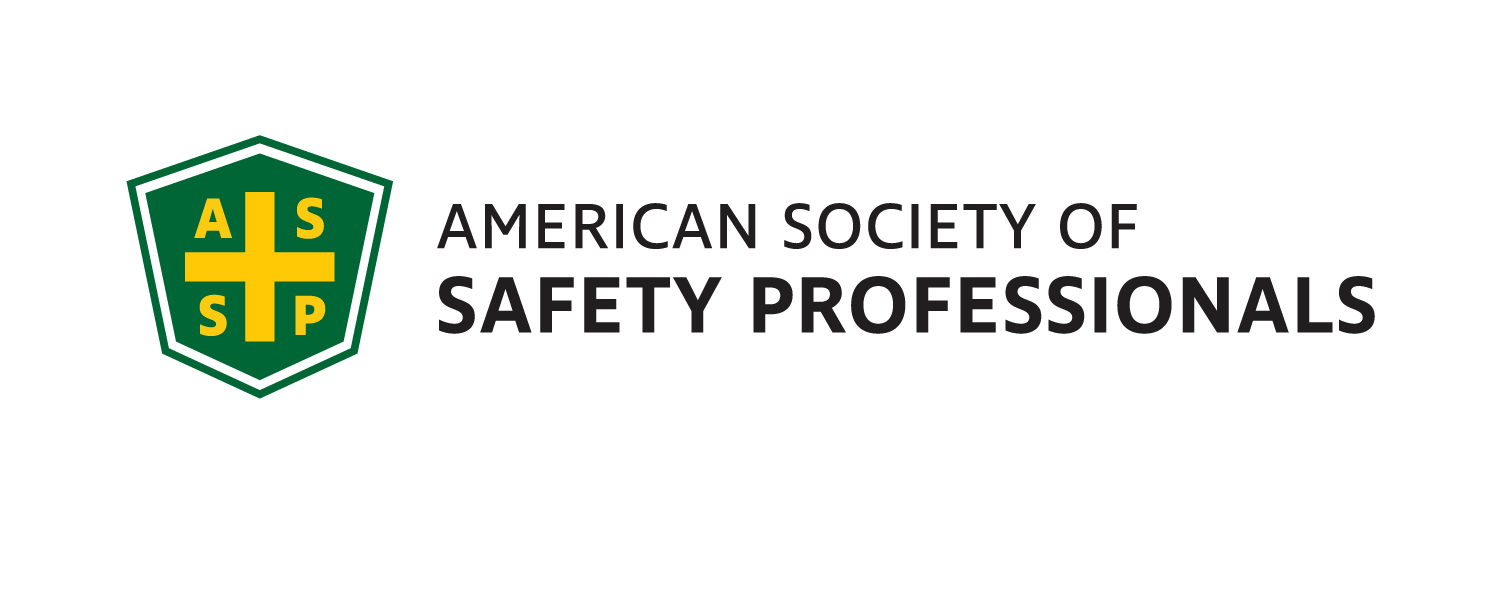 Meeting/ScholiumGenesee Valley Chapter          Executive Committee                    2021-22JOIPresident - Mark Flynn585-455-1742Sales Solutions, Inc.mark@salessolutionsinc.net 	Vice President- Jim ChristianoDival Safetyjchristiano@divalsafety.com Membership Chair- Jonathan Aleckna, MSaleckna.jonathan@gmail.com Secretary- Alyssa St. Pierre, ASP, EPIEHS Specialist, CooperVisionalstpierre@ecoopervision.com 	Treasurer- Jennifer Years, CSPEHS Manager, Hammer Packagingjyears@hammerpackaging.com				Student Chapter Advisor – Joe Rosenbeck, CSPRochester Institute of Technologyjmrcem@rit.edu 	585-475-6469Student Chapter RepresentativeJordynn HuckaboneRochester Institute of Technologyjxh1821@rit.edu 	Genesee Valley Chapter (GVC) 2021-22January Meeting   The ASSP GVC Board is excited to have Bruce Bolger present “Critical Strategies Necessary to Engage Your Leadership Team and Workforce in Your Journey of Safety Culture Excellence.” Bruce Bolger is a Certified Safety Professional (CSP) and Certified Hazardous Materials Manager (CHMM) focusing on Safety, Human Performance and Transformational Leadership. Bruce has over 40 years of experience with high performance work teams, and we look forward to his presentation. DATE:			Tuesday, January 18thTIME:				7:30AM – 9:00AM	PLACE:	Virtual - 	Microsoft Teams Link; 	Click here to join the meetingLocal Job Openings:Carestream EHS has a great opportunity and career opening for an EHS Operations Manager at its 1049 Ridge Road Rochester, NY manufacturing facility. If you have at least 10 years of EHS experience and a history of strong leadership, this position may be for you.Here is a link to this job posting;Environment, Health and Safety Manager | Carestream | LinkedInPresident’s CornerGreetings colleagues! The Genesee Valley ASSP Chapter would like to congratulate Greg Devlin, who was recently elected as the new ASSP Empire State Area Director, overseeing the Genesee, Niagara, Central NY and Capital Region chapters. We thank Greg for his many years of service as the Genesee Valley Chapter Treasurer and look forward to his leadership in this new position. Jennifer Years, CSP has stepped forward to take the Chapter’s Treasurer position. Jennifer is an EHS Manager for Hammer Packaging, a Fort Dearborn/MCC Label Company, and a Certified Trainer for the American Red Cross. With over 27 years of experience in EHS, Jennifer has worked in the following industries; food and beverage manufacturing, personal care product manufacturing, public/municipality safety, construction, and amusement parks safety. Jennifer started as an EMT for volunteer fire but decided it was much better to prevent injuries than respond to them. Please join us in welcoming Jennifer to the Genesee Valley Chapter’s board. Here is our schedule for the remainder of this year:February – Tentative – “Lone Worker” Safety March – Tentative - ASSP/AIHA Joint Meeting April – RIT Student Chapter Presentations  We look forward to seeing you on our January 18th Virtual Meeting.Thank you and Happy New Year!Mark FlynnPresident – Genesee Valley Chapter, ASSP